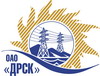 Открытое акционерное общество«Дальневосточная распределительная сетевая  компания»ПРОТОКОЛ ПЕРЕТОРЖКИПРЕДМЕТ ЗАКУПКИ: право заключения Договора на поставку продукции: «Оборудование связи» для нужд филиала ОАО «ДРСК» «Приморские электрические сети».Закупка проводится согласно ГКПЗ 2014г. 2014 года, раздела  2.2.2 «Материалы ТПиР» № 2071 на основании указания ОАО «ДРСК» от  03.03.2014 г. № 39.Плановая стоимость закупки: 6 047 206,61 руб. без НДС.   ПРИСУТСТВОВАЛИ: два члена постоянно действующей Закупочной комиссии 2-го уровня. Информация о результатах вскрытия конвертов:Процедура переторжки была проведена в электронном сейфе ЭТП b2b-energo.Дата и время начала процедуры переторжки с предложениями участников: 16:00 20.04.04.2014РЕШИЛИ:Утвердить протокол переторжки№ 158/МТПиР-Пг. Благовещенск________04.04.2014 г.Наименование и адрес участникаЦена до переторжкиЦена после переторжкиЗАО "Юнител Инжиниринг"Цена: 6 004 156,78 руб. (цена без НДС)Цена: 5 999 294,47 руб. (цена без НДС)ООО "ССК"Цена: 6 035 220,26 руб. (цена без НДС).Цена: 6 035 220,26 руб. (цена без НДС)Ответственный секретарьТехнический секретарь_______________________________________________О.А. МоторинаГ.М. Терёшкина